УТВЕРЖДАЮ Директор___________Комарова И.В.«____»____________ 2023 г.ГРАФИК ОЦЕНОЧНЫХ ПРОЦЕДУР НА II полугодие 2022/2023 уч. годаПроводить оценочные процедуры по каждому учебному предмету в одной параллели классов не чаще 1 раза в 2,5 недели. Не проводить оценочные процедуры на первом и последнем уроках, за исключением учебных предметов, по которым проводится не более 1 урока в неделю, причем этот урок является первым или последним в расписании																				 УСЛОВНЫЕ ОБОЗНАЧЕНИЯ и сокращения к графику оценочных процедур:УСЛОВНЫЕ ОБОЗНАЧЕНИЯ и сокращения к графику оценочных процедур: Уровень оценочных процедур. Сокращение названий форм оценочных процедур Цвет ячейки соответствует уровню оценочной Федеральный уровень Региональный уровень Уровень образовательной организации Федеральный уровень Всероссийские проверочные работы ВПР Единый государственный экзамен ЕГЭ Региональный уровень Основной государственный экзамен ОГЭ Итоговое собеседование ИС-9 Итоговое сочинение ИС-11 Уровень образовательной организации - Административный мониторинг Региональный мониторинг по оценке РМОДПР достижения предметных результатов Русский язык РЯ Литературное чтение/ Тематическая контрольная работа ТКР Литература Лит Тематическая проверочная работа ТПР Математика Матем Административная диагностическая работа АДР Алгебра Алг Промежуточная аттестация ПА Геометрия Геом Зачет Зачет Иностранный язык (англ.) Англ Второй иностранный язык 2 ИЯ Окружающий мир ОКМ Обществознание Общ Индивидуальный проект ИП История России. Всеобщая Ист Функциональная грамотность ФГ География Геогр Физика Физ Химия Хим БиоКлассЯнварьЯнварьЯнварьЯнварьЯнварьЯнварьЯнварьЯнварьЯнварьЯнварьЯнварьЯнварьЯнварьЯнварьЯнварьЯнварьЯнварьЯнварьЯнварьЯнварьЯнварьЯнварьЯнварьЯнварьЯнварьЯнварьЯнварьЯнварьЯнварьЯнварьПНВТСРЧТПТСБВСПНВТСРЧТПТСБВСПНВТСРЧТПТСБВСПНВТСРЧТПТСБВСПНВТ234567891011121314151617181920212223242526272829303112РУ ТКМТКМ ЛИТТКМ ОКМ4ТКМ МАРУ АДРЛИТ ТКММА ТКМКлассФевральФевральФевральФевральФевральФевральФевральФевральФевральФевральФевральФевральФевральФевральФевральФевральФевральФевральФевральФевральФевральФевральФевральФевральФевральФевральФевральФевральФевральФевральПНВТСРЧТПТСБВСПНВТСРЧТПТСБВСПНВТСРЧТПТСБВСПНВТСРЧТПТСБВСПНВТ1234567891011121314151617181920212223242526272812РУ ТКМТКМ ЛИТМА ТКМРУ ТКМ4РУ АДРЛИТ ТКММА ТКМКлассМАРТМАРТМАРТМАРТМАРТМАРТМАРТМАРТМАРТМАРТМАРТМАРТМАРТМАРТМАРТМАРТМАРТМАРТМАРТМАРТМАРТМАРТМАРТМАРТМАРТМАРТМАРТМАРТМАРТМАРТСРЧТПТСБВСПНВТСРЧТПТСБВСПНВТСРЧТПТСБВСПНВТСРЧТПТСБВСПНВТСРЧТ12345678910111213141516171819202122232425262728293012ЛИТ АДРМА АДРРУ АДР4МА АДРЛИТ АДРМА МДРРУ ТКМКлассАПРЕЛЬАПРЕЛЬАПРЕЛЬАПРЕЛЬАПРЕЛЬАПРЕЛЬАПРЕЛЬАПРЕЛЬАПРЕЛЬАПРЕЛЬАПРЕЛЬАПРЕЛЬАПРЕЛЬАПРЕЛЬАПРЕЛЬАПРЕЛЬАПРЕЛЬАПРЕЛЬАПРЕЛЬАПРЕЛЬАПРЕЛЬАПРЕЛЬАПРЕЛЬАПРЕЛЬАПРЕЛЬАПРЕЛЬАПРЕЛЬАПРЕЛЬАПРЕЛЬАПРЕЛЬПНВТСРЧТПТСБВСПНВТСРЧТПТСБВСПНВТСРЧТПТСБВСПНВТСРЧТПТСБВСПНВТ345678910111213141516171819202122232425262728293012МА ТКМРУ АДРОКМ ТКМЛИТ ТКММА ТКМ4РУ ТКММА ТКМОКМ ТКМ ВПР РУВПР РУ (2 часть)ЛИТ ТКМ ВПР МАВПР ОКМКлассМАЙМАЙМАЙМАЙМАЙМАЙМАЙМАЙМАЙМАЙМАЙМАЙМАЙМАЙМАЙМАЙМАЙМАЙМАЙМАЙМАЙМАЙМАЙМАЙМАЙМАЙМАЙМАЙМАЙМАЙПНВТСРЧТПТСБВСПНВТСРЧТПТСБВСПНВТСРЧТПТСБВСПНВТСРЧТПТСБВСПНВТ12345678910111213141516171819202122232425262728293012МА ТКМРУ АДРМА АДРАДР ОКМ АДР ЛИТ4ЛИТ АДРРУ ТКММА АДР РУ ТКМРУ АДРУровень оценочных процедурЦвет ячейки соответствует уровню оценочной процедуры:        -Федеральный уровень         -Региональный уровень - Уровень образовательной организации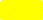 